We zijn weer begonnen!Na een heerlijke zomervakantie gaan we weer aan de slag! Voor u al weer de eerste Maandinfo met veel informatie over de start van dit nieuwe schooljaar 2014 / 2015.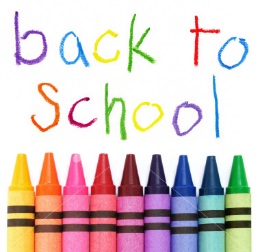 We verwelkomen dit schooljaar 2 nieuwe collega’s, Nikki van Dijk in groep 3/4 en Ashley de Kluizenaar in groep 7/8. Daarnaast een aantal nieuwe leerlingen: Saphira Tolsma, Sophie Nijhof, Bram Droste, Kirsty Vollenbroek, Annelin Dros en Mikay Verhoef in groep 1 (zij zijn net 4 jaar of worden dit binnenkort) en Juliëtte Blom in groep 7. Verder 3 nieuwe Pabo studenten die in de loop van de eerste weken zullen gaan starten.Wij gaan er samen weer een mooi schooljaar van maken!InformatieavondenOp dinsdag 16 september a.s. bent u van harte uitgenodigd bij de eerste informatieavond in de groepen. U zult die avond geïnformeerd worden over alle zaken die dit schooljaar voor uw kind(eren) aan de orde zijn en over een aantal algemene onderwijskundige zaken betreffende de school.De indeling van de avond ziet er als volgt uit:19.00 uur groep 5/6, groep 1/2 en groep 819.45 uur pauze met koffie/thee in de grote zaal20.00 uur groep 3/4 en groep 7Wij hopen u te ontmoeten!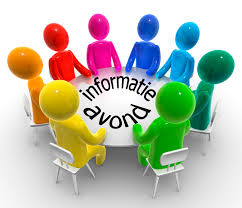 Actie “rugzakjes voor Zuid-Soedan”In de laatste weken voor de zomervakantie zijn er rugzakjes gevuld voor een vluchtelingkamp in Zuid-Soedan. Dit op initiatief van Mark Guit, ouder van onze leerlingen Eline (groep 2) en Lisa (groep 5). Hij is voor zijn werk een half jaar uitgezonden op vredesmissie en heeft met eigen ogen kunnen zien hoe zwaar de kinderen het daar hebben. Namens hem heel hartelijk bedankt voor de geweldige deelname aan deze actie!De pakketten zijn inmiddels verzonden en Mark gaat ons op de hoogte houden van de voortgang. Wij kijken weer uit naar zijn reactie en foto’s.Actie “knokken voor gorilla’s”Vanaf 9 september a.s. gaat de actie “knokken voor gorilla’s” van start. Dit is een gezamenlijk project van de Apenheul en alle scholen van Leerplein055. Wij gaan als school oude mobieltjes inzamelen en als tegenprestatie mogen wij met z’n allen een dagje naar de Apenheul! Dit gaat gebeuren op dinsdag 30 september a.s. Groep 7/8 zal op de fiets gaan en voor de andere groepen vragen wij uw hulp om te rijden en eventueel te begeleiden. Opgeven kan bij de groepsleerkrachten. Meer informatie over het project en de inzamelingsactie ontvangt u volgende week.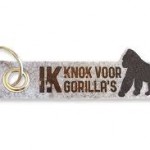 Het onderwijs op de BundelHet afgelopen jaar heeft de Bundel weer het basisarrangement van de onderwijsinspectie gekregen, het onderwijs op de Bundel is weer prima op orde, daar zijn we trots op!De komende twee jaar gaan we een onderwijskundig traject in met als thema “kansrijke combinatiegroepen”. Hoe kunnen we meer halen uit het werken met combinatiegroepen staat hierbij centraal. We worden hierbij begeleid door San Bronk, onderwijsspecialist bij de organisatie CEDIN. Vanaf 1 augustus jl. in het Passend Onderwijs landelijk ingevoerd in het basisonderwijs.  Meer informatie hierover kunt u lezen op onze site (zoektermen: passend onderwijs, zorgplicht, ondersteuningsprofiel) Op groepsniveau gaan we verder met het werken met groepsplannen, meer informatie hierover krijgt u tijdens de informatieavonden in de groepen op 16 september a.s.Het Wetenschap en Techniek Onderwijs (WTO) zal verder dit jaar vorm gegeven gaan worden. Voor de zomervakantie is er een samenwerking opgestart tussen het Edison collega en enkele basisscholen van Leerplein055, hier maakt ook de Bundel deel van uit. Ashley de Kluizenaar zal dit gaan coördineren dit schooljaar.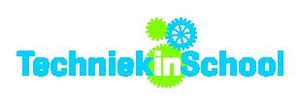 Aanpassingen schoolsiteIn de zomervakantie is de schoolsite weer bijgewerkt, alle informatie is nu weer helemaal up to date! U kunt hier o.a. terecht voor de agenda (alle vakanties, margedagen voor groep 1/2, studiedagen, open spreekuur en tien-minuten avonden, bijzonderheden voor de groepen etc). In de loop van de eerste schoolweek zullen ook weer nieuwe groepsfoto’s gemaakt worden en op site worden geplaatst. Bij de groep van uw kind(eren) kunt u regelmatig informatie vinden over de activiteiten die hebben plaatsgevonden.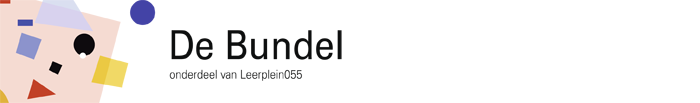 TSO BLOOMVoor de zomervakantie heeft u veel informatie gekregen over de overstap van de TSO (het “overblijven”) van Hetkindercentrum.nl naar KDV BLOOM. Er zijn inmiddels al veel opgaves binnen. Om te voorkomen dat uw kind niet kan overblijven, vragen wij de ouders die hun kind(eren) nog niet hebben opgegeven dit zo spoedig mogelijk, vóór eind deze week te doen!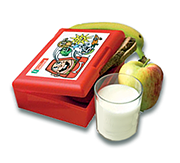 Bereikbaarheidsformulieren 2014 / 2015Deze week krijgt het oudste kind uit het gezin een nieuw formulier “gegevens en bereikbaarheid 2014 / 2015” mee naar huis. Om u dit schooljaar zo goed mogelijk te informeren is het belangrijk dat wij al uw gegevens weer goed op orde hebben. Wilt u het formulier deze week ingevuld aan het oudste kind meegeven naar school?Alvast bedankt!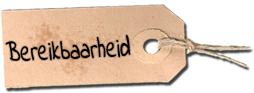 Informatie schaakclub “de pion”In de loop van deze week ontvangt u via de mail een informatiebrief over het schaken. U kunt u kind(eren) opgeven om lid te worden.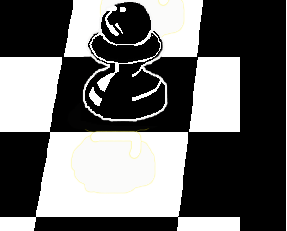 